様式第２０号（第18条関係）公共下水道臨時使用届出書年　　月　　日　　三原市長　　　　様届出者　住所　　　　　　　　　　　　氏名　　　　　　　　　　　印（電話番号　　　　　　　　　）　　三原市下水道条例第17条第３項の規定により，次のとおり届け出ます。　注　１　□印欄には，該当事項にレ印を記入してください。　　　２　※印欄には，記入しないでください。整理番号※法人にあっては，主たる事務所の所在地，名称及び代表者の氏名設置場所設置場所三原市三原市三原市三原市三原市臨時使用期間臨時使用期間　　　　年　　月　　日から　　　　年　　月　　日まで（　　日間）　　　　年　　月　　日から　　　　年　　月　　日まで（　　日間）　　　　年　　月　　日から　　　　年　　月　　日まで（　　日間）　　　　年　　月　　日から　　　　年　　月　　日まで（　　日間）　　　　年　　月　　日から　　　　年　　月　　日まで（　　日間）使用水の種類使用水の種類□水道水　□井戸水　□水道水と井戸水との併用□水道水　□井戸水　□水道水と井戸水との併用□水道水　□井戸水　□水道水と井戸水との併用□水道水　□井戸水　□水道水と井戸水との併用□水道水　□井戸水　□水道水と井戸水との併用使用水の用途使用水の用途動力使用の場合動力使用の場合ａ揚水量÷時間＝　　　　　　　m3ａ揚水量÷時間＝　　　　　　　m3ａ揚水量÷時間＝　　　　　　　m3ｃポンプ稼働日数÷月＝日ｃポンプ稼働日数÷月＝日動力使用の場合動力使用の場合ｂポンプ稼働時間÷日＝時間ｂポンプ稼働時間÷日＝時間ｂポンプ稼働時間÷日＝時間ａ×ｂ×ｃ＝　　　　　　　m3／日ａ×ｂ×ｃ＝　　　　　　　m3／日期間中排除量期間中排除量水道水　　　m3　井戸水　　　m3　その他（　　　　）　　　m3水道水　　　m3　井戸水　　　m3　その他（　　　　）　　　m3水道水　　　m3　井戸水　　　m3　その他（　　　　）　　　m3水道水　　　m3　井戸水　　　m3　その他（　　　　）　　　m3水道水　　　m3　井戸水　　　m3　その他（　　　　）　　　m3※事務処理欄　臨時使用（許可・不許可）　　　　　　　水栓番号　　　　　　　メーター番号　　　　　　　水道メーター指示数※事務処理欄　臨時使用（許可・不許可）　　　　　　　水栓番号　　　　　　　メーター番号　　　　　　　水道メーター指示数※事務処理欄　臨時使用（許可・不許可）　　　　　　　水栓番号　　　　　　　メーター番号　　　　　　　水道メーター指示数※事務処理欄　臨時使用（許可・不許可）　　　　　　　水栓番号　　　　　　　メーター番号　　　　　　　水道メーター指示数※事務処理欄　臨時使用（許可・不許可）　　　　　　　水栓番号　　　　　　　メーター番号　　　　　　　水道メーター指示数※事務処理欄　臨時使用（許可・不許可）　　　　　　　水栓番号　　　　　　　メーター番号　　　　　　　水道メーター指示数位置図　　　　　　　　　Ｎ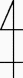 （目標物を必ず記入してください。）区分排除量排除量使用料年月日年月日位置図　　　　　　　　　Ｎ（目標物を必ず記入してください。）前納額m3m3円位置図　　　　　　　　　Ｎ（目標物を必ず記入してください。）精算額m3m3円位置図　　　　　　　　　Ｎ（目標物を必ず記入してください。）差引過納額円位置図　　　　　　　　　Ｎ（目標物を必ず記入してください。）不足額円位置図　　　　　　　　　Ｎ（目標物を必ず記入してください。）※備考